PROGRAM RADAS FINANCIJSKIM PLANOMZA 2018. godinulistopad  2017.PROGRAM RADA S FINANCIJSKIM PLANOMTurističke zajednice Vukovarsko-srijemske županije za 2018. godinus a d r ž a j:	 UVODUVOD	Turistička zajednica Vukovarsko-srijemske županije tijekom 2018. godine provodit će aktivnosti proizašle iz zadaća turističkih zajednica definiranih Zakonom o turističkim zajednicama i promicanju hrvatskog turizma. Polazišne osnove Programa rada za 2018. godinu su temeljni strateški ciljevi hrvatskog turizma: obnova, zaštita i potpunije vrednovanje hrvatskih turističkih potencijala, provedba novog identiteta hrvatskog turizma i pozicioniranje Hrvatske na međunarodnom turističkom tržištu kao visoko vrijedne destinacije životnog stila i jedne od vodećih kvalitetnih receptivnih turističkih zemalja, uz njegovanje i očuvanje nacionalnih prirodnih i kulturnih vrijednosti i kvalitetni turizam u suglasju s održivim razvitkom, ostvareni rezultati te financijske okolnosti nastale tijekom 2017. godine te ukupno stanje turističkog tržišta Hrvatske i okruženja.Strategija razvoja turizma Vukovarsko – srijemske županije 2015. – 2020., Program rada Hrvatske turističke zajednice za 2018. godinu, projekt Razvoj turizma u istočnoj Slavoniji, Županijska razvojna strategija Vukovarsko – srijemske županije za razdoblje do 2015.-2020. godine, Strateški marketing plan hrvatskog turizma, Studija održivog razvoja turističkih krstarenja Dunavom u Hrvatskoj (Institut za turizam, naručitelj Lučka uprava Vukovar, 2014.), Akcijski planovi Ministarstva turizma za razvoj pojedinih turističkih proizvoda, započeti projekti TZ VSŽ iz prethodne godine, analizirani podaci o ostvarenom turističkom prometu u 2017. godini, odredbe paketa zakona i zakonskih akata kojima se određuju djelatnost i prihodi turističkih zajednica i koordinacijski sastanci sustava turističkih zajednica na regionalnoj i županijskoj razini polazišne su osnove Programa rada i Financijskog plana TZ VSŽ za 2018. godinu. Ciljevi utvrđenih aktivnosti TZ VSŽ za 2018. godinu su: daljnja intenzivna promocija postojećih turističkih proizvoda i programa s definiranim ciljanim tržištima, intenzivna suradnja turističkih zajednica i turističkih subjekata, razvoj i unapređenje selektivnih oblika turizma kreiranjem novih turističkih proizvoda temeljenih na kulturnim, prirodnim i povijesnim turističkim resursima Vukovarsko-srijemske županije te njihovo financiranje, prije svega iz sredstava fonda za turističke zajednice na turistički nerazvijenim područjima prikupljenim iz sredstava turističke članarine i boravišne pristojbe, razvoj kvalitete i sadržaja te održivost postojećih turističkih proizvoda kreiranih od strane TZ VSŽ, uključivanje turističkih proizvoda VSŽ u turističku ponudu kontinentalnog dijela Hrvatske, promocija komparativnih turističkih prednosti Vukovarsko-srijemske županije i kreiranje imagea Vukovarsko-srijemske županije kao slavonsko-srijemske podunavske destinacije Hrvatske očuvanog okoliša, bogate tradicije i naglašene gostoljubivosti, poticanje suradnje s putničkim agencijama u funkciji destinacijskih menadžment kompanija te održavanje fizičkog obujma prometa najmanje na razini 2016. godine. Značajan naglasak dajemo umrežavanju razvojem suradnje s gospodarskim subjektima u turizmu. Potpora kreiranju turističkih programa i suradnja s  putničkim agencijama na svim razinama (lokalnoj, regionalnoj, nacionalnoj i međunarodnoj) koje svojim programima doprinose povećanju razine atraktivnosti, promociji i razvoju destinacije, povezivanju turističkih subjekata te ukupnoj afirmaciji turizma kao gospodarske djelatnosti u Vukovarsko-srijemskoj županiji, iznimno je važna kako za pozicioniranje putničkih agencija kao destinacijskih menadžment kompanija tako i svih ostalih turističkih gospodarskih djelatnosti u odnosu prema sustavu turističkih zajednica. Program rada i dalje sadržava projektne ideje za koje tražimo modele financiranja, a prije svega kroz fondove i natječaje EU, iako tim projektima teško u budućnosti može biti nositelj TZ VSŽ, ali nam je interes ostvariti partnerski status te biti dionicima realizacije razvojnih turističkih projekata kojim smo inicijatori. Projekti i aktivnosti koji bi se financirali temeljem kandidatura iz fondova za turistički nerazvijene, nastalih temeljem uplata turističke članarine i boravišne pristojbe, ali i iz ostalih programa sufinanciranja aktivnosti i projekata sustava turističkih zajednica, predstavljaju značajan izvor financiranja daljnjeg razvoja turističkog proizvoda te njegove promocije.Poseban dio Programa rada odnosi se na realizaciju projekta ViCTour, Interreg IPA CBC Hrvatska – Srbija. Nositelj projekta, odnosno lead partner je Vukovarsko – srijemska županija dok je TZ VSŽ partner.Naplata turističke članarine ostaje i dalje gorući financijski problem koji kontinuirano pokušavamo riješiti s Poreznom upravom, no naplata se nije znatnije povećala. Naplata turističke članarine iznosi varijabilno oko 40% , a velik problem predstavljaju znatna dugovanja koja će uopće biti teško naplativa radi stanja pravnih i fizičkih osoba na koje se odnose. Obveza turističke članarine dodatno se smanjila i za 2017. godinu te predstavlja dodatno smanjenje prihoda sustavu TZ. Dodatan problem pojavio se tijekom 2017. godine radi pogrešno naplaćene turističke članarine obveznicima koji to nisu i koji su ostvarili pravo na povrat iste. Kontrolu naplate boravišne pristojbe prati se svakodnevno putem sustava e Visitor u koji uvid ima i Carinska uprava zadužena za nadzor i praćenje naplate boravišne pristojbe.Na području Vukovarsko – srijemske županije djeluje pet lokalnih turističkih zajednica, četiri gradske i jedna općinska, svih pet s osnovanim Turističkim uredima te uposlenicima. Svi projekti i aktivnosti turističke zajednice županije usuglašeni su i koordinirani na razini sustava turističkih zajednica Vukovarsko – srijemske županije. Procjena fizičkog obujma turističkog prometaPrvih devet mjeseci 2017. godine donijeli su značajno povećanje broja dolazaka i noćenja domaćih gostiju te zadovoljavajuće povećanje broja posebno dolazaka, ali i noćenja stranih posjetitelja. U 2017. godini do listopada otvoreno je na području županije ukupno 18 novih smještajnih objekata s povećanjem od 201 ležaja.1.  ADMINISTRATIVNI RASHODI1.1. Djelatnost Turističkog ureda	Turistički ured Turističke zajednice Vukovarsko-srijemske županije upošljava  direktoricu Turističkog ureda, stručnu suradnicu i administrativnu suradnicu. Obje suradnice uposlene su na određeno vrijeme. Stručna suradnica je većim dijelom svojih obveza zadužena za realizaciju i praćenje projektnih aktivnosti na projektu ViCTour. Treća osoba u Turističkom uredu bila je predviđena i Programom rada za 2017. godinu.S obzirom na objektivne potrebe rada ureda planiramo proširenje ureda za još jednu prostoriju te sukladno tome kupnju potrebnog namještaja. Sve veći problem predstavlja skladišni prostor, a u koju svrhu koristimo dio garaže u dvorištu Županije. 	Turistički ured zadužen je za realizaciju Programa rada. Osim planiranih, Turistički ured pravovremeno odgovara i na sve zadatke i upite koji nastaju tijekom godine, a koje Programom rada nije moguće predvidjeti. Obavljanje poslova Turističkog ureda prati Turističko vijeće na svojim redovitim sjednicama putem pismenog i usmenog izvješća direktorice. Izvješće se podnosi za sve obavljene poslove iz Programa rada. Fond sati rada Turističkog ureda određen je Statutom TZ VSŽ i Ugovorom o radu, no stvarno je ovisan o potrebama za izvršenje pojedinih zadataka. Redovito se vodi evidencija radnih sati. Turistički ured vodi brigu o poštivanju Pravilnika o zaštiti i čuvanju arhivskog gradiva. U Turističkom uredu TZ VSŽ vodi se redovno praćenje turističkog prometa putem sustava e Visitor te analiziraju podaci prema potrebama sustava TZ i njezinih članica.Turistički ured se nalazi u zgradi Vukovarsko-srijemske županije te participira režijske troškove. Knjigovodstvo za Turističku zajednicu VSŽ vodi ovlašteni servis, „Saldo“. Članovi tijela Turističke zajednice Vukovarsko-srijemske županije ne primaju naknadu za svoj rad. 	Tijela TZ VSŽ redovito će održavati sjednice na kojima će pratiti tijek realizacije Programa rada te pratiti prilagođavanje aktivnosti nekim novim projektima i programima koji se javljaju tijekom godine. Turističko vijeće Izvješće o radu s financijskim izvješćem te Program rada s financijskim planom podnosi i Skupštini Vukovarsko – srijemske županije.	Turistički ured u stalnom je kontaktu s predsjednikom TZ VSŽ kojeg se redovito, između sjednica Turističkog vijeća informira o aktivnostima Ureda.	Na sjednicama Turističkog vijeća podnositi će se izvješće o radu Turističkog ureda, planirati dinamika realizacije Programa rada te pratiti izvršenje Financijskog plana. Skupština Turističke zajednice održati će najmanje dvije sjednice na kojima će usvajati predložene akte Turističkog vijeća, analizirati izvršenje Programa rada te pratiti sadržaj aktivnosti Programa rada u skladu s kretanjima u turizmu na području Županije.  Nadzorni odbor održati će najmanje dvije sjednice na kojima će obaviti nadzor nad materijalnim i financijskim poslovanjem TZ VSŽ.	Nositelj: Turistički ured TZ Vukovarsko – srijemske županije Sredstva: 413.000,00 knRok provedbe: tijekom cijele godine.2. DIZAJN VRIJEDNOSTIPotpora događanjima	Na području Vukovarsko – srijemske županije postoji duga tradicija održavanja manifestacija različitih profila i karaktera, u kojima se ogleda bogatstvo tradicije, folklora, običaja, povijesti i kulture. Istovremeno, tijekom proteklih desetak ili više godina na našem području uspostavio se i novi ciklus priredbi i manifestacija, koji svojim sadržajima, prilagođenim vremenu, okolnostima i potrebama znatno pridonosi dinamici i obogaćivanju turističkog ozračja. Riječ je o manifestacijama koje se vežu uz nove tematike te ciljaju prema publici različitih ukusa i interesa. Ovakve manifestacije postaju brže prepoznatljive prije svega od strane svoje publike, a kao novina pobuđuju interes i kod potencijalnih i novih posjetitelja. Turistička zajednica Vukovarsko – srijemske županije ovakve turističke sadržaje podupire uglavnom u statusu pokrovitelja, financijskim i marketinškim potporama. Glavni ured HTZ-a svake godine financijski podupire određeni broj manifestacija, a u koordinaciji s turističkim zajednicama s područja, TZ Vukovarsko - srijemske županije obraditi će pristigle kandidature te ih prema utvrđenoj proceduri proslijediti Glavnom uredu HTZ-a za financijsku potporu ukoliko to Javnim pozivom bude predviđena procedura.TZ VSŽ podupirati će manifestacije koje svojim sadržajima doprinose prepoznatljivosti Županije, razvoju turističkog proizvoda, afirmiraju i turistički valoriziraju vrijednosti Vukovarsko – srijemske županije, ističu se kvalitetom sadržaja i organizacije te imaju potencijal za razvoj i rast prema novom, samostalnom i prepoznatljivom turističkom proizvodu županije te utječu na rast turističkog prometa.S obzirom da iste manifestacije sufinanciraju i tijela lokalne samouprave te neke manifestacije i HTZ, a planirani izvorni prihodi su manji, TZ VSŽ u 2018. godini sufinancirati će sljedeće manifestacije vanjskih (izvan sustava TZ) organizatora: Noć vina u Iloku, organizator Iločki podrumi d.d. 2.000,00 kuna; Kulturni centar «Gatalinka» za Etno reviju i Seminar folklora panonske zone 2.000,00 kn; „Dunav Art Festival“ 3.000,00 kuna. Turistička zajednica VSŽ očekuje aktivno sudioništvo i suradnju prilikom organizacije spomenutih manifestacija, a kako bi one održale i svoj turistički karakter te postale zanimljive i publici izvan Županije. TZ VSŽ sufinancirati će i ostale manifestacije tijekom godine koje udovoljavaju navedenim kriterijima u ukupnom iznosu 4.000,00 kuna. Nositelj: TZ VSŽ; sredstva: 11.000,00 kn; rok: prosinac 2018. godine.Tijekom 2018. godini kroz sustav turističkih zajednica financijski ćemo pomoći slijedeće manifestacije: TZG Županja 5.000,00 kn – Šokačko sijelo i Žetva i vršidba u prošlosti; TZG Iloka 4.000,00 kn – Iločka berba grožđa i Vinkovo u Iloku; TZG Vinkovaca – Rimski dani 3.000,00 kuna; TZG Vukovara 2.000,00 kn – Vinkovo i TZO Nijemci sa 3.000,00 kn – Divan je kićeni Srijem. Nositelj TZŽ, sredstva 17.000,00 kn, rok prosinac 2017. godine.Ukupno sufinanciranje manifestacija: 28.000,00 kunaU suradnji s HGK – ŽK Vukovar organizirati ćemo 8. Turistički forum. U posljednje dvije godine Turistički forum se pokazao kao dobrodošlo stručno okupljanje turističkih djelatnika. Interes je zadovoljavajući i s dodatnim promotivnim aktivnostima Turistički forum želimo osnažiti u stručnom smislu kako bi postao prepoznatljivo događanje i okupljanje struke s ciljem jačanja prepoznatljivosti kontinentalne turističke ponude. Nositelj projekta je TZ VSŽ; sredstva: 5.000,00 kuna; rok listopad 2018. godine.	U sklopu projekta „Okusi…“ te njegove jasnije prepoznatljivosti kroz promociju sadržaja i nositelja, u suradnji s ugostiteljskim objektima organizirati ćemo promotivno događanje posvećeno dobroj autohtonoj hrani (Tjedan otvorenih vrata ili slično). Kao nastavak projekta „Okusi Srijema i Slavonije“ u suradnji s partnerima – srijemskim vinarima, organizirati ćemo promotivno događanje sljubljivanja slavonskih i srijemskih jela i vina. Nositelj projekta je TZ VSŽ; sredstva: 3.000,00 kuna; rok prosinac 2018. godine.	Ukupno 2.1.: 36.000,002.2. Organizacija i upravljanje destinacijom i potpora razvoju DMO i DMKSuradnjom sa sustavom TZ na lokalnoj i regionalnoj razini, suradnjom sa strukovnim udruženjima unutar turističkog sektora aktivno sudjelujemo u kreiranju i provedbi kvalitetnih sadržaja turističke ponude destinacije. Nositelj: TZ VSŽ sa sustavom TZSredstva: 5.000,00 kunaRok: prosinac 2018. godineProjekti iz programa za nerazvijene: održivost i razvoj postojećih i razvoj novih turističkih proizvodaNove turističke proizvode kreira sustav turističkih zajednica povezujući i oblikujući slične, srodne ili identične skupine turističkih proizvoda promovirajući ih kao gotov tematski turistički proizvod. Takvi turistički proizvodi samostalno ili u brojim kombinacijama predstavljaju atraktivne i prepoznatljive itinerere ujedno znatno promovirajući i same njihove članove. TZ VSŽ do sada je realizirala značajne projekte novih turističkih proizvoda, pa jedna od osnovnih zadaća ostaje njihova daljnja promocija i održivost čemu bi značajno pridonijelo oblikovanje tzv. marketing brandova. Očekujemo da će kriterij natječaja za nerazvijena turistička područja dopustiti realizaciju i ovakvih važnih aktivnosti čime bismo tržišno osnažili one proizvode u koje su već uložena sredstva i koje imaju svoje jasno definirane nositelje. Ciljeve kreiranja prepoznatljivih turističkih proizvoda, njihova promocija te povećanje turističkog prometa želimo postići realizacijom aktivnosti u ovom Programu rada.Važno je napomenuti da u trenutku izrade Programa rada nisu poznati uvjeti niti kriteriji natječaja za nerazvijena turistička područja, odnosno postotni iznosi sufinanciranja, prihvatljive aktivnosti, maximalni ukupni iznos sufinanciranja prijavljenih projekata kao niti maximalan broj projekata koji će biti moguće prijaviti. Iz tih razloga, u izradi Financijskog plana nećemo projicirati moguće iznose nego planirati iznose kojima će TZ VSŽ financirati projekte iz vlastitih sredstava.	Naglasak u 2018. godini dati ćemo prvenstveno održivosti i daljnjim aktivnostima na podizanju razine kvalitete postojećih turističkih proizvoda kreiranih od strane TZ VSŽ i ostalih razina sustava. U tome će nam uvelike pomoći i provedba marketing plana koji će biti realiziran u sklopu projekta ViCTour. Također, projekt predviđa i vizualno i brand objedinjavanje cjelokupne destinacije i svih njezinih turističkih proizvoda (ponude) te će navedeni projekti dobiti novi vizualni identitet, a time i tržišno pozicioniranje.Biciklističke rute Dunav i Srijem – u 2017. godini Ministarstvo turizma odobrilo je značajna sredstva kontinentalnim županijama za razvoj cikloturizma. Sustav TZ nije bio izravan nositelj aktivnosti, ali je bio nužan čimbenik u kreiranju projektnih aktivnosti te izradi operativnog plana. Stoga TZ VSŽ ne planira značajnija ulaganja u razvoj proizvoda nego prije svega u njegovu aktivnu promociju. Kao partneri ostajemo otvoreni prema svih dionicima ključnim za razvoj ovog proizvoda na kojemu smo intenzivno i sustavno radili unazad nekoliko godina. Za snažniji razvoj cikloturizma u VSŽ nužna je daljnja edukacija i opremanje dionika rute, same rute te objekata koji se na njoj nalaze. TZ VSŽ raditi će na održavanju postojećih oznaka Biciklistike rute Srijem.Nositelj: TZ VSŽSredstva: 3.000,00 kunaRok: prosinac 2018. godine.Okusi Srijema i Slavonije – tijekom 2018. godine potrebno je raditi na podizanju razine kvalitete usluge, novim jelovnicima, sljubljivanju hrane i vina, ali i rakije, ali i praćenja razine kvalitete usluge u objektima nositeljima ove oznake. Potrebno je raditi na edukaciji nositelja te planiramo aktivnosti edukacije u kreiranju novih jelovnika te posluživanju, nove sadržaje ponude sljubljivanja hrane i pića kroz standardnu ponudu, ali i specifičnu ponudu te program kontrole kvalitete putem sustava tajnog gosta. Nositelj: TZ VSŽSredstva: 4.000,00 kunaRok: prosinac 2018. godine.Zavičajnici je projekt započet u 2013. godini koji će svoje „finale“ doživjeti upravo realizacijom aktivnosti projekta ViCTour. Nositelj: TZ VSŽSredstva: na projektu ViCTourRok: prosinac 2018. godineCesta zlatne niti je projekt TZ grada Županja, a koji se inicijativom TZG Županja te zaključkom koordinacije TZG/TZO u 2014. godini širi na područje cijele Vukovarsko – srijemske županije. Cesta zlatne niti je projekt koji također radi svoje širine ponude, sadržajne i prostorne, treba dobiti svoj marketinški okvir te postati „zajednički nazivnik“ za sve usluge vezane uz autohtonost i izvornost ovoga kraja Hrvatske. Prijedlog ponuđača koji bi postali dio Ceste zlatne niti, lokalne TZ su već dostavile, a ukupnu ponudu potrebno je grupirati, tipizirati, raspisati oznake za svaku vrstu ponude, jednom riječju projekt brendirati. U vrhu postizanja toga cilja potrebno je obaviti početno anketiranje/edukaciju dionika Ceste o njihovoj spremnosti za sudjelovanjem u projektu, potražiti najkvalitetnije brand rješenje te tijekom njegove primjene također kontinuirano raditi na edukaciji dionika.Nositelji: TZ VSŽ, TZ grada Županja i sustav TZ na području VSŽ.Sredstva: 3.000,00 kunaRok: prosinac 2018. godine.Na području Vukovarsko – srijemske županije nalazi se nekoliko svetišta/prošteništa te vrijednih kulturnih spomenika – ostataka crkava iz srednjega vijeka. Na tu temu, TZ VSŽ već je izdala tematsku brošuru. Projekt radno nazivamo „Putem mira“.Nositelj TZ VSŽ, sredstva 1.000,00 kuna, a rok prosinac 2018. godine.Slavonski pogledi – niz vidikovaca na uzvišenim točkama u VSŽ. Projekt uvezuje sve postojeće rute (planirana poučna staza Spačva, bike rute, Stope sv. Martina…) i predstavlja novi način uživanja i boravka u prirodi u ovom ravnom hrvatskom predjelu te čini novu pješačku rutu. Projekt bi uključivao uređenje i izradu točke pogleda, info ploče, opis prirodnih vrijednosti te flore i faune Vukovarsko-srijemske županije. U projektu bismo svakako surađivali s Javnom ustanovom za upravljanje zaštićenim prirodnim dijelovima VSŽ te Hrvatskim planinarskim savezom. Projekt će detaljno biti razrađen u suradnji s partnerima, a za potrebe kandidature otvorenim natječajima. Nositelj: TZ VSŽSredstva: 1.000,00 kunaRok: prosinac 2018. godine.Seoska prijestolnica Hrvatske – Labelling ruralnih destinacija - u suradnji s Upravnim odjelom za poljoprivredu i infrastrukturu te kulturu i turizam, realizirali bismo projekt afirmacije i promocije ruralnih vrijednosti Slavonije i Srijema u svim njihovim pojavnim oblicima. Jedna aktivnost je projekt Seoske prijestolnice Hrvatske dok bismo drugi – projekt Labellinga ruralnih prostora Srijema i Slavonije, realizirali putem natječaja HTZ za TZN. Nositelj: TZ VSŽSredstva: 3.000,00 kunaRok: prosinac 2018. godine.Osim navedenih projektnih prijedloga, TZ VSŽ partner je Gradu Otoku na projektu „Vrata Spačvanskog bazena“ u okviru programa potpore Promicanje održivog razvoja prirodne baštine Ministarstva regionalnog razvoja, a koji je prijavljen 2017. godine. Odluka o odobrenju još nije donesena. Naše aktivnosti odnose se na predstavljanje odredišta na turističkim sajmovima, promocija odredišta turističkim operaterima i uključivanje nove ponude u redovne aktivnosti TZ VSŽ i izvan aktivnosti provedbe predmetnog projekta.Ukupno 2.2.1.: 15.000,00Projektni prijedlozi za EU fondoveTZ VSŽ je u okviru izrade Strategija razvoja VSŽ dostavila popis prijedloga strateških projekata za daljnje jačanje sektora turizma na području VSŽ. Smatramo da svaki od navedenih projektnih prijedloga ima značajan potencijal razvoja, da jačaju turističku konkurentnost te da su dobra polazišna osnova za buduće EU projekte. Ovdje ćemo navesti sve prijedloge s vrlo kratkim opisom:Turistički vlak – dugogodišnja projektna ideja TZ VSŽ od koje nismo odustali: Obnova i uređenje starog vlaka (šinobusa ili neke druge vrste vlaka) koji bi vozio posjetitelje po VSŽ i okolnim županijama (može i državama). Vlak bi bio atrakcija i doživljaj sam za sebe, ekološki prihvatljiv (na struju) atraktivno uređen, nudio bi mogućnost usluge hrane, pića, ozvučenja, glazbe, a ujedno bi prevozio posjetitelje po destinacijama unutar VSŽ, ali i u okolici.  Turistički centar - Obnoviti i urediti atraktivni turističko – informativni centar sa suvenirnicom, multimedijalnom dvoranom i izložbenim prostorom za potrebe jačanja informiranja o turističkoj ponudi VSŽ, jačanja prepoznatljivosti domaćoih, autohtonih proizvoda, održavanje edukacija i stručnih skupova iz turizma te suradnja sa svim sektorima. Labelling ruralnih prostora VSŽ – ovaj projekt će već naveden pod poglavljem 2.2.1., ali kao početna točka. On nudi brojne mogućnosti za ulaganja i razvoj, stoga ima temelja za kandidiranje prema EU fondovima: utvrđivanje kriterija i pravilnika projekta dobivanje oznaka, edukacija, uređenje, promocija. Projekt je vizualno povezan s brendiranjem domaćih proizvoda.Revitalizacija i obnova šokačkih stanova - evidencija šokačkih stanova te utvrđivanja stanja, utvrđivanje dionika, izrada projekte dokumentacije obnove, izrada projekte dokumentacije promocije novog jeidnstvenog turističog proizvoda i ponude. Realizacija prema projektnoj dokumentaciji. Promocija kroz studijska putovanja agencija i novinara. Brendiranje domaćih autohtonih proizvoda - kreiranje zajedničkog dizajna i brenda autohtnih proizvoda s područja VSŽ prema skupinama: hrana, piće, rukotvorstvoNositelj/partner: TZ VSŽSredstva: 3.000,00 kunaRok: prosinac 2018. godine.ViCTour Turistička zajednica Vukovarsko-srijemske županije je partner u sklopu međunarodne suradnje Interreg-IPA CBC Hrvatska – Srbija gdje je nositelj projekta i vodeći partner Vukovarsko-srijemska županija, a partneri iz Srbije su Turistička organizacija Vojvodine, Univerzitet u Novom  Sadu, Ekonomski fakultet u Subotici i Fond „Evropski poslovi“ Autonomne pokrajine Vojvodine.Za potrebe realizacije projekta ViCTour, TZ VSŽ otvorila je zaseban podračun na kojemu se ostvaruju prihodi i rashodi isključivo vezani uz projekt. Vukovarsko – srijemska županija osigurava sva sredstva potrebna za predfinanciranje aktivnosti koje se odnose na TZ VSŽ te će ih TZ VSŽ, po isplati sredstava iz Programa, refundirati Vukovarsko – srijemskoj županiji.Tijekom 2018. godine planirane aktivnosti realizacije projekta „ViCTour“ odvijati će se kroz tri perioda u kojima će se provesti  Javna nabava prema Zakonu o javnoj nabavi RH  i nabava po postupku jedne ponude ovisno o  vrijednosti nabave. Prvi period projekta trajao je od trenutka potpisivanja Ugovora, odnosno od 15. lipnja 2017. – 14. rujna 2017. godine. U tom vremenu TZ VSŽ podugovorila je tehničku pomoć za provedbe postupka javne nabave za cijelo vrijeme trajanja projekta. Izvješće i isplate za ovaj period su izvršene.2. period započeo je 15. rujna 2017. godine i traje do 14. ožujka 2018. godine. U 2. periodu aktivnosti predviđene projektom za TZ VSŽ su slijedeće: nabava IT opreme, realizacija Marketing plana turizma VSŽ te nabava Free format holograma. Aktivnosti nabave opreme te izrade Marketing plana biti će realizirane u 2017. godini dok će se Freee format hologrami, za čiju nabavu je potrebno provesti postupak javne nabave, realizirati u 2018. godini. Nabava Free format holograma ujedno je i posljednja aktivnost  iz 2.Perioda. Predviđeno razdoblje  3. perioda je od 15.03.2018. do 14.09.2018.g. unutar kojeg  će se izraditi Vizualni identitet regije koji će služiti brendiranju destinacije i boljoj prepoznatljivosti na turističkom tržištu u  vrijednosti 8.000€ (60.000,00) a postupak nabave će se provesti putem postupka jedne ponude.                   4. Period započinje 15.09.2018-14.03.2019. a tijekom 3.mjeseca u 2018.godini će se provesti print  priručnika u nakladi od 10kom/30str. u vrijednosti 120€ (900,00kn), ugovorit će se  i vanjski ekspert za izradu tematskog priručnika za turističke vodiče  u vrijednosti  3.000€ (22.500,00 kn), prevoditelj za tekstove i blog na engleskom i njemačkom jeziku ukupno 100 kartica što iznosi 2.000 € (15.000,00 kn), podugovaranje putopisca koji će posjetiti ciljana odredišta koja su unaprijedila svoj sadržaj kroz projekt „ViCTour“  što se biti javno objavljeno na blogu TZ VSŽ u  vrijednosti  567 € (4.252,50 kn) i posljednja stavka je trošak Catering usluge za potrebe za održavanja edukacija  obuke vodiča u vrijednosti  1.600€ (12.000,00 kn). Vrijednosti su iskazane u 100% iznosu od čega je 85% sufinancirano iz projekta „ViCTour“u sklopu međunarodne suradnje Interreg-IPA CBC Hrvatska-Srbija. Razlika od 15% vrijednosti projekta po periodima biti će pokrivena radom djelatnika.Periodi trajanja projekta:1. period – 15.06. – 14.09.2017.2. period – 15.09. – 14.03.2018.3. period – 15.03. – 14.09.2018.4. period – 15.09. – 14.03.2019.5. period – 15.03. – 14.09.2019.6. period – 15.09. – 14.10.2019.*kada izbijemo PDV iz cijene onda nabava ide prema Invoice based purchase.3. KOMUNIKACIJA VRIJEDNOSTIOnline komunikacije/ Internet straniceU 2018. godini nastavljamo s redovitim ažuriranjem web stranice www.visitvukovar-srijem.com te redovitim objavama na otvorenim društvenim mrežama. Nastavljamo s razvojem alata e marketinga - ažuriranjem blog stranice. Blog je potrebno dodatno razvijati s novim temama jer se pokazao iznimno korisnim potencijalnim posjetiteljima koji žele konkretne prijedloge posjete. Angažiranje poznatog novinara i/ili putopisca ili drugih blogera, blog bi dobio potrebnu dinamiku i atraktivnost. Blog je potrebno prevesti na njemački jezik.Nositelj: TZ VSŽSredstva: 5.000,00 kunaRok: studeni 2018. godineOffline komunikacije/ Oglašavanje u promotivnim kampanjama javnog i privatnog  sektora (oglašavanje u tisku, on line oglašavanje, vanjsko oglašavanje) i opće oglašavanjePrema Javnom pozivu za promotivne kampanje u 2018. godini, TZ VSŽ je nakon koordinacije TZ s područja VSŽ kandidirala usuglašeni media plan prema svim modelima za kontinentalne TZ: oglašavanje destinacije, oglašavanje smještajnih objekata i oglašavanje programa organiziranih putovanja. Oglašavanje destinacije po prvi puta je u potpunosti kandidirano za inozemno oglašavanje te je oglašavanje, po odobrenju, u potpunosti sufinancirano sredstvima HTZ-a.Nositelj: TZ VSŽUkupna bruto vrijednost oglašavanja prema modelu 2 – A: 317.515,62 kuna.Ukupna bruto vrijednost oglašavanja prema modelu 2 – B: 65.001,25 kuna.Ukupna bruto sredstva za oglašavanje prema modelu 2 – C: 61.562,50 kuna.Ukupni trošak kampanje 444.079,37 kunaSredstva HTZ: 2 – A: 317.515,622 – B: 45.500,87 2 – C: 43.093,75Ukupno HTZ: 406.110,24Rok: studeni 2018. godine.Opće (ostalo) oglašavanje/PR:Oglašavanje tijekom godine koje nije dio media plana promotivnih kampanja prema HTZ-u. Za potrebe snažnije prepoznatljivosti rada i rezultata TZ VSŽ, ali prije svega snažnije prepoznatljivosti naše destinacije, kod realizacije i promocije pojedinih aktivnosti TZ VSŽ koristit ćemo usluge PR agencija.Nositelj: TZ VSŽSredstva: 10.000,00Rok: prosinac 2018. godine.Ukupno 3.2.: 416.110,24 kuna.Brošure i ostali tiskani materijaliS obzirom na intenzivne promotivne aktivnosti tijekom godine cijelog sustava TZ te na sve sadržajniju ponudu, otvara se potreba obnove i novih tiskanih promotivnih izdanja TZ VSŽ. Javni poziv za potpore TZN i u 2017. godini dopuštao je realizaciju i tiskanog promotivnog materijala. Ukoliko to bude slučaj i u 2018. godini, svakako ćemo kandidirati daljnju realizaciju promotivnih materijala prema turističkim proizvodima. Brošura „Zlato Hrvatske“ ostaje image brošura uz potrebno ažuriranje i dotisak.Brošura: ZavičajniciNositelj projekta TZ VSŽSredstva 3.000,00 kunaRok: studeni 2018. godineBrošura: Cesta zlatne niti (po izradi brenda projekta) – opća brošura o ruralnom turizmu VSŽNositelj projekta: TZ VSŽ i TZ grada ŽupanjaSredstva 3.000,00 kunaRok: prosinac 2018. godineBrošura: Zlato Hrvatske, redizajn i dotisakNositelj projekta TZ VSŽSredstva 10.000,00 kunaRok: studeni 2018. godineOstali tiskani materijal: letci, baneri, omoti, jumbo plakati, katalozi, rokovnici, vrećice i sl.Nositelj projekta: TZ VSŽ Sredstva 5.000,00 kunaRok: prosinac 2018. godineUkupno 3.3.: 21.000,00Suveniri i promo materijalZa potrebe promocije nabavljat ćemo potrebne suvenire i promotivne materijale vezano uz određene prezentacije, sajamske nastupe, studijske posjete novinara te brojna događanja u VSŽ čiju organizaciju pomažemo i na ovaj način. Nastavili bismo s izradom tematskih USB stickova – prepoznatljivih suvenira Vukovarsko – srijemske županije. Od ostalih promotivnih materijala u vlastitoj izradi raditi ćemo olovke, šalice, majice i/ili slično.Nositelj TZ VSŽ; sredstva 15.000,00 kuna; Rok prosinac 2018. godine.Turistička (smeđa) signalizacijaPratiti ćemo stanje signalizacije na terenu te obavljati eventualno potrebne dopune i/ili popravke. U suradnji sa sustavom TZ te općinama i gradovima, raditi ćemo na ujednačavanju i ispravnom postavljanju turističke signalizacije na području cijele Županije, daljnjem potrebnom postavljanju interpretacijskih ploča te obnovi eventualno uništenih tabli.Nositelj projekta TZ VSŽSredstva: 3.000,00 kunaRok: prosinac 2018. godine.Ukupno 3.: 460.110,244. DISTRIBUCIJA I PRODAJA VRIJEDNOSTISajmoviTZ VSŽ u 2018. godini realizirati će sajamske nastupe u suradnji sa sustavom TZ s područja Županije te s TZŽ klastera Slavonija, a prema odobrenim kandidaturama Hrvatske turističke zajednice u iznosu od 75%.Radi što jasnije i prepoznatljivije prezentacije naše turističke ponude, planirani su zajednički nastupi klastera „Slavonija“ na specijaliziranim sajmovima i to slijedećim:Nizozemska, Utrecht, specijalizirani sajam biciklizma Fiets en Wandelbeurs, ožujak, nositelj TZ PSŽ.UK, London, Destinationshow, veljača. Nositelj nastupa TZ VSŽ.S obzirom na oblik ponude te njezin razvoj, otvara se potreba predstavljanja i na novim tržištima i sajmovima. Unatoč značajnom sufinanciranju HTZ-a te dijeljenju ostatka troška svih uključenih TZŽ Slavonije, još uvijek sajamski nastupi predstavljaju značajniji trošak. Slavonija se godinama nije prezentirala nigdje u inozemstvu i iskustva sa sajmova na kojima se predstavljamo su ponekad iznenađujuća. Definitivno je riječ o neotkrivenom dijelu Hrvatske koji ima velike mogućnosti razvoja. U tom smislu, smatramo da je potrebno izvidjeti mogućnosti proširenja sajamskih nastupa na ciljanim tržištima i prije svega onih specijaliziranih. Sajmovi će se realizirati u ovisnosti od odobrenih sredstava HTZ-a. TZ VSŽ će sukladno proceduri imati viši iznos rashoda radi sajmova čiji je nositelj organizacije.U suradnji s ostalim TZŽ posjetiti ćemo neki od potencijalno zanimljivih sajmova, a radi procjene potrebitosti te efekta nastupa na istima u nekoj od narednih godina (New York Times Travel show te Seatrade Europe, Lisabon).Nositelji: TZ VSŽ i TZŽ klastera Slavonija.Sredstva za klasterske sajamske nastupe: 90.000,00 kuna.Prema pravilima sufinanciranja HTZ-a uvijek je jedna TZŽ nositelj pojedinog sajamskog nastupa te obavlja poslove realizacije i izrade troškovnika cjelokupnog nastupa. To znači da TZŽ prikuplja i plaća sve račune vezane uz realizaciju aktivnosti te potom zatraži refundaciju ostalih TZŽ te Glavnog ureda HTZ-a. U slučaju kada nismo nositelji nastupa, isplaćujemo refundaciju dijela troškova koji se odnosi na TZ VSŽ.Isto pravilo vrijedi i za troškove realizacije posebnih prezentacija klastera Slavonija. Ovdje planirana sredstva odnose se na udio troška TZ VSŽ dok su stvarni troškovi realizacije sajmova i posebnih prezentacija znatno veći, a financiraju se iz izvora HTZ-a te ostalih TZŽ klastera Slavonija. U trenutku planiranja Programa rada i Financijskog plana nisu poznati iznosi odobrenja sufinanciranja HTZ-a, a koji izravno utječu na broj i opseg sajamskih nastupa te se nakon njih dogovaraju nositelji po pojedinom nastupu. Nositelj nastupa ima znatno veće stavke rashoda i prihoda po navedenoj osnovi.TZ VSŽ samostalno planira slijedeće sajamske nastupe koji su sufinancirani u iznosu od 50% - 75%:Place2go, Zagreb, 16.-18. ožujka 2018. Sajam vina i delicija „Vinski podrum“, Split, 6. – 8. travnja 2018.Sajam lova, ribolova, prirode i turizma, Varaždin, 12. – 14. listopad 2018.Nositelj: TZ VSŽ sa sustavom TZ, sredstva: 30.000,00 kuna; rok: listopad 2018. godine.TZ VSŽ član je međunarodne organizacije DCC koja provodi i niz promotivnih aktivnosti, prvenstveno sajamskih nastupa, a koje jednim dijelom sufinancira za svoje članove. Kao članovi DCC-a sudjelovati ćemo na sajmovima na kojima se za to ukaže mogućnost s obzirom na brojne kandidature ostalih članica za svaki sajamski nastup. Nositelj: TZ VSŽ kao članica DCC-a, sredstva: 7.000,00 kuna, rok: prosinac 2018.Ukupno 4.1.: 127.000,00 kunaStudijska putovanja novinara i suradnja s novinarimaStudijska putovanja novinara i suradnja s novinarima organizirat ćemo u suradnji s GU HTZ-a i samostalno te u suradnji s organizacijama čiji smo članovi. Posjete novinara mogu biti i rezultat ostvarenih kontakata tijekom posebnih prezentacija na određenom tržištu, a što je opet u vezi s Predstavništvom HTZ-a za određeno tržište. Nositelji: GU HTZ-a, TZ VSŽ i sustav turističkih zajednica VSŽ.Sredstva: 13.000,00 knRok: prosinac 2018. godine.Posebne prezentacije/poslovne radioniceU Hrvatskoj planiramo samostalne road show prezentacije u gradovima: Zagreb, dvije prezentacije i Opatija. Obim i broj prezentacija ovise o odobrenim sredstvima HTZ-a. U suradnji s HGK – županijskom komorom Vukovar organizirat ćemo, ukoliko bude dostatnog interesa gospodarskih subjekata, poslovnu radionicu za hrvatsko tržište.U suradnji s TZŽ klastera Slavonija planiramo posebne prezentacije na tržištima Slovenije, Austrije, Njemačke i Italije. Model organizacije i financiranja klasterskih posebnih prezentacija isti je kao i za sajamske nastupe. TZ VSŽ je u 2017. godini bila nositelj svih posebnih prezentacija klastera, no u 2018. godini dio prezentacija preuzeti će kolege. O tome izravno ovise visina sredstava koja će biti utrošena na rashodovnoj i prihodovana na prihodovnoj strani. Ukoliko se tijekom godine otvori mogućnost i potreba nastupa i prezentacija i na ostalim, nespomenutim tržištima, TZ VSŽ će odgovoriti na iste u okvirima svojih mogućnosti. Na poslovnim radionicama sudjelovati ćemo u sklopu Burze PUT te u okviru ostalih događanja na kojima su organizirane i poslovne radionice  i/ili posebne prezentacije.         Nositelj TZ VSŽ u suradnji sa sustavom TZ, Glavnim uredom i Predstavništvima; sredstva: HTZ 80.000,00; TZ VSŽ 10.000,00 kuna – ukupno 90.000,00. Rok: prosinac 2018. godine.Ostali sajmovi/prezentacijeOstale prezentacije/sajmove održavat ćemo tijekom godine kada se za to ukaže prigoda i potreba. Već tradicionalno, predstaviti ćemo se na Ninskoj šokolijadi. Radi planiranja sajamskih nastupa te upoznavanja tržišta i ponude ostalih destinacija, TZ VSŽ posjetiti će sajmove koji nude ponudu kontinentalnih destinacija.Nositelj TZ VSŽ u suradnji s TZG i TZO; sredstva TZ VSŽ 15.000,00 kn; rok prosinac 2018. godine.Ukupno 4.: 295.000,005. INTERNI MARKETING     Edukacija	 Prema mogućnostima i potrebama radit ćemo na edukaciji uposlenih u sustavu TZ-a, ali i na edukaciji svih zaposlenih u turizmu. Prema potrebi sudjelovati ćemo na edukacijskim putovanjima, seminarima, okruglim stolovima, konferencijama, stručnim savjetima i slično u zemlji i inozemstvu. Cilj putovanja bit će upoznavanje konkurentskih destinacija i njihovih iskustava, sudjelovanje u radu znanstveno-stručnih skupova ili neki drugi oblik stručnog usavršavanja. Nositelji TZ VSŽ u suradnji sa HTZ-om, sustavom TZ s područja; sredstva 20.000,00 kn; rok prosinac 2017. godine. 	Ukupno za edukaciju: 20.000,00 kn.5.2.     Koordinacija i nadzor sustava turističkih zajednica na području Županije	Županijska TZ redovito će održavati koordinacije direktora TZ gradova i općina, zajednički usuglašavati i dogovarati aktivnosti te pratiti kretanja u turizmu na području Županije. Planiramo održavanje najmanje tri sastanka koordinacije direktora. Koordinacije će biti održavane na temu zajedničkih i pojedinačnih aktivnosti sustava TZ na području županije, praćenja kandidiranja i realizacije pojedinačnih turističkih projekata, planiranje zajedničkih turističkih projekata i ostalih promotivnih aktivnosti te rješavanje ostalih pitanja iz djelokruga rada turističkih zajednica. Temeljem utvrđenih točaka dnevnog reda koordinacija, sustav tz dostavlja i vlastitu dokumentaciju i izvješća za raspravu. Pozivi, materijali i zapisnici odvojeno se pohranjuju u Turističkom uredu TZ VSŽ. Slijedom zakonske obveze, TZ VSŽ prikupljati će potrebnu dokumentaciju TZG/TZO te utvrditi izvršavanje ciljeva i zadaća turističkih zajednica: Izvješća o radu, financijska izvješća, Program rada, financijski plan te izvješća Nadzornog odbora. U slučaju izostanka regularnosti o tome će obavijestit  nadležne institucije. TZ VSŽ voditi će nadzor o izradi zajedničkih programa korištenja sredstava boravišne pristojbe između lokalnih turističkih zajednica i gradova/općina.Redovito ćemo održavati i koordinacije i aktivnosti s klasterom Slavonija te ostalim turističkim klasterima u RH. Lokalna samouprava ostaje strateški partner sustavu TZ-a u razvoju preduvjeta za jačanje turističke ponude i turističkog sektora u Županiji.Kontinuirani rad sa svim subjektima u turizmu na području Županije te praćenje svih potencijalno novih turističkih gospodarstava i novih turističkih proizvoda, zadaća je turističke zajednice te obveza njezinih uposlenika kao i tijela Zajednice. Poznavanje stanja na području Županije, komunikacija i praćenje svih kretanja u turizmu naša je cjelogodišnja obveza. Ovakav pristup osigurava i usklađenost naših projekata s ukupnim kretanjima u turizmu na području Županije. Nositelj TZ VSŽ; sredstva 15.000,00 kn; rok prosinac 2018. godine.Nagrade i priznanja u projektima	TZ VSŽ kandidirati će destinacije, događaje, objekte i pojedince s područja Vukovarsko – srijemske županije na Javne pozive i natječaje za dodjele nagrada u sklopu poznatih natječaja kao što su Turistički cvijet,  Simply the best, Suncokret ruralnog turizma, Anton Štifanić i ostale nagrade u turizmu. Kandidature ćemo usuglasiti sa sustavom TZ te Upravnim odjelom za kulturu i turizam VSŽ. Nositelj: TZ VSŽ; sredstva: 15.000,00; rok: studeni 2018. godine.Ukupno 5.: 50.000,006. MARKETINŠKA INFRASTRUKTURA6.1.   Proizvodnja multimedijalnih materijalaIzrada promotivnog filma velika je potreba u izradi promotivnog materijala i bila je planirana već i u 2014. godini. Tijekom 2017. Vukovarsko – srijemska županija u suradnji s TZ VSŽ započela je projekt izrade turističkog promo filma županije. Jedan promotivni film realizirati će se i aktivnostima ViCTour-a. TZ VSŽ kreirati će i kratke filmiće pogodne za korištenje na društvenim mrežama i on line kanalima promocije.Nositelj: TZ VSŽ Sredstva: 3.000,00 knRok provedbe: tijekom cijele godine6.2. Istraživanje tržišta	TZ VSŽ će samostalno i u suradnji s sustavom TZ, HGK – županijskom komorom Vukovar, gospodarskim sektorom te različitim institucijama analizirati kretanja u turizmu, provoditi anketiranja i istraživanja o stanju i potrebama članica. Osim sustava eVisitor, koji nam nudi ključne informacije za planiranje daljnjih aktivnosti, potrebni su nam i podaci o kokretnim turističkim posjetama pojedinih skupina posjetitelja na području VSŽ kao i informacije o kretanjima na ključnim turističkim tržištima.	Nositelj TZ VSŽ u suradnji s Vukovarsko-srijemskom županijom i sustavom TZ-a; sredstva 3.000,00 kn, rok: prosinac 2018. godine.6.3. Suradnja s domaćim i međunarodnim institucijama	TZ VSŽ članica je međunarodne organizacije DCC. Međunarodna organizacija DCC okuplja članove iz zemalja srednjeg i južnog toka rijeke Dunav. Aktivnosti organizacije prije svega su usmjerene na promociju turističke ponude ovoga područja. Zadovoljni smo članstvom u ovoj organizaciji te aktivnostima koje zajednički realiziramo. Osnivači smo Udruge Pannonia bike te Kluba turističkih vodiča. TZ VSŽ članica je klastera „Slavonska košarica“. Nositelj: TZ VSŽ; sredstva: 4.000,00 kuna; rok: kontinuirano.6.4. Banka fotografija/filmskih snimaka i priprema u izdavaštvu	Fotografsko i filmsko snimanje, odnosno stalna nadgradnja i nadopunjavanje banke kvalitetnih fotografskih i filmskih snimaka, koji su preduvjet za oblikovanje tiskanih i multimedijalnih promotivnih sadržaja spada u trajnu promotivnu zadaću. Radi sve većeg broja oglasa te različitih novinskih objava te posebno radi tiskanja vlastitih promotivnih materijala, potrebne su nam fotografije s dodatnim autorskim pravima za objavu te ćemo u 2018. godini dokupljivati ta prava za određeni broj fotografija. U 2018. godini napraviti ćemo dizajn i pripremu navedenih promotivnih materijala iz ovog Programa rada navedenih pod 3.3. i 3.4. Nositelj TZ VSŽ; sredstva 15.000,00 kuna; rok: kontinuirano.Jedinstveni turistički informacijski sustav	Sustav eVisitor širi mogućnosti te je ključan alat ne samo prijave i odjave gostiju neo općenitog praćenja turističkog kretanja te daljnjeg planiranja. Nositelj TZ VSŽ; sredstva 3.000,00 kuna; rok: kontinuirano.Ukupno 6.: 28.000,007. POSEBNI PROGRAMIU cilju poboljšanja i proširivanja ukupne ponude destinacije sukladno odrednicama definiranim ovim Programom rada, poticati ćemo i pomagati projekte i programe za razvoj i unapređenje turističke infrastrukture, projekte i programe za razvoj novih turističkih proizvoda i unapređenje turističke ponude destinacije, novih manifestacija i događanja te provođenje edukacije na područjima koja nisu turistički razvijena.Kako dio općina u Vukovarsko – srijemskoj županiji nema lokalnu turističku zajednicu, TZ VSŽ nastojati će, u okvirima svojih objektivnih mogućnosti, poduprijeti turističke sadržaje i programe koji će se održavati na područjima na kojima nisu osnovane turističke zajednice, a koja svojom ponudom obogaćuju i doprinose atraktivnosti cijelog područja. Nositelj: TZ VSŽ, sredstva: 5 000,00 kuna; rok: prosinac 2018. godine.8. OSTALOTZ VSŽ sudjelovati će u izradi  razvojnih planova za turizam ili onih razvojnih planova koji sadržavaju djelatnost turizma, prvenstveno s Upravnim odjelom za kulturu i turizam Vukovarsko – srijemske županije. U kontekstu intenzivnih kontakata u okruženju djelovanja pojavit će se izazov ili nužnost uključenja u projekte koje ovim Programom rada nismo mogli planirati, a koje zbog njihove važnosti nećemo moći propustiti. Nositelj: TZ VSŽ; Sredstva: 5.000,00 kuna; rok: kontinuirano.1. ADMINISTRATIVNI RASHODI(rashodi za radnike, rad tijela Turističke zajednice i rashodi Ureda)2. DIZAJN VRIJEDNOSTI2.1. Potpora događanjima2.2. Organizacija i upravljanje destinacijom i potpora razvoju DMO-a i DMK-a2.2.1. Projekti iz programa za nerazvijene: održivost i razvoj postojećih i razvoj novih turističkih proizvoda2.2.2. Projektni prijedlozi za EU fondove2. 3. ViCTour - projekt financiran iz fonda EU3. KOMUNIKACIJSKE VRIJEDNOSTI3.1. Online komunikacije/ Internet stranice3.2. Offline komunikacije/ oglašavanje u promotivnim kampanjama javnog i privatnog sektora/ opće oglašavanje3.3. Brošure i ostali tiskani materijal3.4. suveniri i promo materijal3.5. turistička (smeđa) signalizacija4. DISTRIBUCIJA I PRODAJA VRIJEDNOSTI4.1. Sajmovi4.2. Studijska putovanja novinara4.3. Posebne prezentacije/poslovne radionice4.4. Ostale prezentacije5. INTERNI MARKETING5.1. Edukacija5.2. Koordinacija i nadzor sustava turističkih zajednica na području županije5.3. Nagrade i priznanja u projektima6. MARKETINŠKA INFRASTRUKTURA6.1. Proizvodnja multumedijalnih materijalaIstraživanje tržištaSuradnja s domaćim i međunarodnim institucijamaBanka fotografija/filmskih snimaka i priprema u izdavaštvuJedinstveni turistički informacijski sustav e Visitor7. POSEBNI PROGRAMIPoticanje i pomaganje razvoja turizma na područjima koja nisu turistički razvijena8. OSTALO Županijska turistička zajednica: Vukovarsko-srijemska / Vremenski period Siječanj - Rujan 2017. Županijska turistička zajednica: Vukovarsko-srijemska / Vremenski period Siječanj - Rujan 2017. Županijska turistička zajednica: Vukovarsko-srijemska / Vremenski period Siječanj - Rujan 2017. Županijska turistička zajednica: Vukovarsko-srijemska / Vremenski period Siječanj - Rujan 2017. Županijska turistička zajednica: Vukovarsko-srijemska / Vremenski period Siječanj - Rujan 2017. Županijska turistička zajednica: Vukovarsko-srijemska / Vremenski period Siječanj - Rujan 2017. Županijska turistička zajednica: Vukovarsko-srijemska / Vremenski period Siječanj - Rujan 2017. Županijska turistička zajednica: Vukovarsko-srijemska / Vremenski period Siječanj - Rujan 2017. Županijska turistička zajednica: Vukovarsko-srijemska / Vremenski period Siječanj - Rujan 2017. Županijska turistička zajednica: Vukovarsko-srijemska / Vremenski period Siječanj - Rujan 2017. Siječanj - Rujan 2017Siječanj - Rujan 2017Siječanj - Rujan 2017Siječanj - Rujan 2016Siječanj - Rujan 2016Siječanj - Rujan 2016indeks 2017 / 2016indeks 2017 / 2016zemljadolascinoćenja% noćenjadolascinoćenja% noćenjadolascinoćenjaUkupno66 299111 29110046 11975 668100143,76147,08Domaći turisti49 27784 31475%32 32650 73567%152,44166,19Strani turisti17 02226 97725%13 79324 93333%123,41108,20Godina:Broj ostvarenih noćenja:2007.81.7352008.87.3962009.80.1092010.73.0052011.66.0902012.64.8522013.82 5172014.93 7022015.110 5132016.111 1462017.111 291siječanj – rujanindeks noćenjaIndeks 2007/2006139Indeks 2008/2007115Indeks 2009/200887Indeks 2010/200991Indeks 2011/201091Indeks 2012/201198indeks 2012/2013125Indeks 2013./2014114Indeks 2014/2015118Indeks 2015/2016100,47Indeks 2016/2017Siječanj - rujan147,08PLAN NABAVE – ViCTourPLAN NABAVE – ViCTourPLAN NABAVE – ViCTourPLAN NABAVE – ViCTourPLAN NABAVE – ViCTourPeriod provedbeBroje nabave (referentni broj)Predmet nabaveVrijednost nabaveVrsta postupka1.TZVSC01/17Podugovaranje asistenta za provedbu postupaka javne nabave12 000 €Postupak jedne ponude/Single tender procedure2.-Nabava ICT opreme1 910 €Plaćanje po računu/ Invoice based purchase2.TZVSC02/17Izrada Marketing plana8 340 €Postupak jedne ponude/Single tender procedure2.TZVSC03/18Nabava Free format holograma93 750 €Po zakonu o javnoj nabavi RH3.TZVSC04/18Izrada Vizualnog identiteta regije8 000 €Postupak jedne ponude/Single tender procedure4.-Print priručnika120 €Plaćanje po računu/ Invoice based purchase4.-Usluga Cateringa za potrebe održavanja edukacija1 600 €Plaćanje po računu/ Invoice based purchase4.TZVSC05/19Dizajniranje i izrada kostima i obuće za turističke vodiče7 660 €Postupak jedne ponude/Single tender procedure4.TZVSC06/19Podugovaranje vanjskog eksperta za izradu priručnika3 000 €Postupak jedne ponude/Single tender procedure*4.-Podugovaranje prevoditelja (za tekst/blog)2 000 €Plaćanje po računu/ Invoice based purchase4.-Podugovaranje putopisca567 €Plaćanje po računu/ Invoice based purchase5.TZVSC07/19Studijsko putovanje2 840 €Postupak jedne ponude/Single tender procedure*5.TZVSC08/19Multifunkcionalni mobilni štand3 340 €Postupak jedne ponude/Single tender procedure6.NEMA NABAVANEMA NABAVANEMA NABAVANEMA NABAVA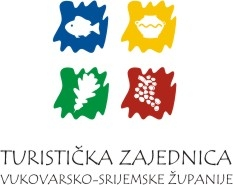 